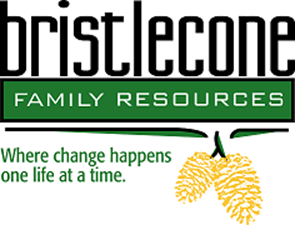 Bristlecone Family Resources is northern Nevada’s oldest  non-profit substance abuse and gambling treatment center whose mission is to help people reclaim their lives by providing customized addiction and mental wellness treatment services.  We are seeking applications for full-time Counselor / Intern, MFT, focused with the skills to coordinate and provide direct services to clients engaged in residential and outpatient treatment.  This position will deal directly with our VA Clients. Duties include: 
Assessing, diagnosing, and treating
Facilitate group & Individual sessions
Carrying caseload
Developing treatment plans, discharge plans, and other clinical documentation which is entered on state computer system (ZEN)
Case management
Crisis intervention consultation

 Job requirements: Basic understanding of ASAM, Cognitive Behavioral Therapy, Motivational Interviewing, and or Matrix Model.Bachelors degree in social services or related field or currently enrolled in Bachelors programState of  of Examiner’s PhD, MFT, LCSW, CADC or CADCI credentials.Bi-lingual is a plus, but not required.Computer proficiency.Schedules may vary to include some weekends and holidays.  Additional requirements:  BFR is a leader in co-occurring disorders, gambling, criminal justice/court supervised clients. If this area is of interest to you please briefly outline your experience and qualifications.  Compensation varies DOE. We offer a full benefits package including medical, dental and vision.  Those interested and qualified, please submit resume to Human Resources at 775-954-1406 or email resume to kmanguso@bristleconereno.com. 
The selected candidate will need to complete a preplacement health screening